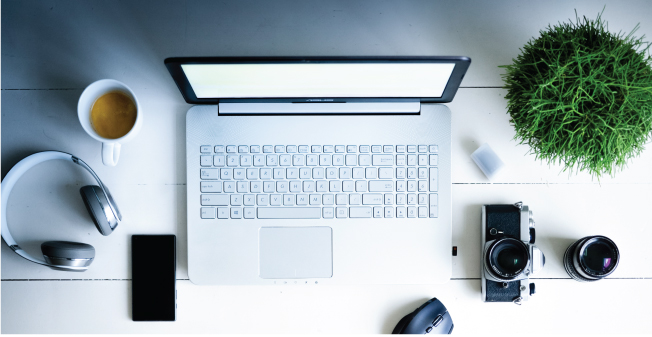 {date}{date}{date}Report: {title}{subtitle}Report: {title}{subtitle}Report: {title}{subtitle}Report: {title}{subtitle}{introduction}{introduction}{content}{introduction}{introduction}{content}{introduction}{introduction}{content}{introduction}{introduction}{content}{introduction}{introduction}{content}{introduction}{introduction}{content}Report: {title}{subtitle}Report: {title}{subtitle}Report: {title}{subtitle}{overview}{overview}{overview}{overview}{MainSection}{MainSectionContent}{#subsections}{subsectionHeader}{subsectionContent}{/subsections}{MainSection}{MainSectionContent}{#subsections}{subsectionHeader}{subsectionContent}{/subsections}{MainSection}{MainSectionContent}{#subsections}{subsectionHeader}{subsectionContent}{/subsections}{MainSection}{MainSectionContent}{#subsections}{subsectionHeader}{subsectionContent}{/subsections}{MainSection}{MainSectionContent}{#subsections}{subsectionHeader}{subsectionContent}{/subsections}{summary}{summary}{summary}{summary}{summary}{summary}